TAGESPROJEKT: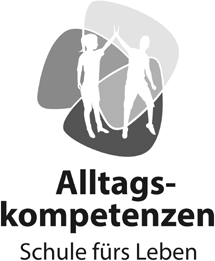 Abwechslungsreiche SchnitzeljagdDie „Jagd“ führt die Schüler/innen durch ein überschaubares Karree innerhalb eines Jagdreviers. Ziel ist, dass Bewusst- sein eines jeden Kindes zu schärfen und es über die facettenreiche Natur aufzuklä- ren. An sechs verschiedenen Stationen im Wald werden Aufgaben vorbereitet, die zu lösen sind, um am Ende den „Jägerschatz“ zu gewinnen. Jede Station wird von einem Jäger betreut.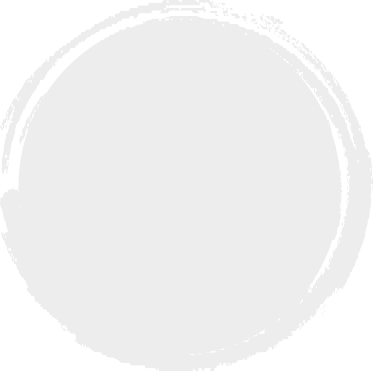 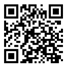 Kopiervorlage DIN A4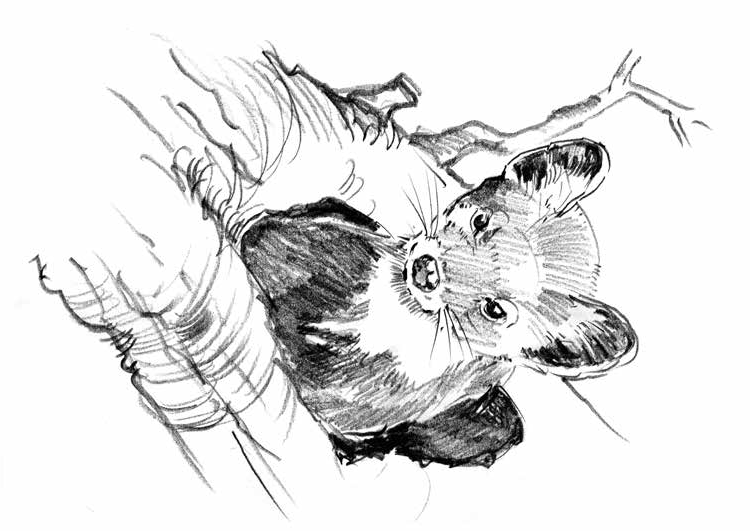 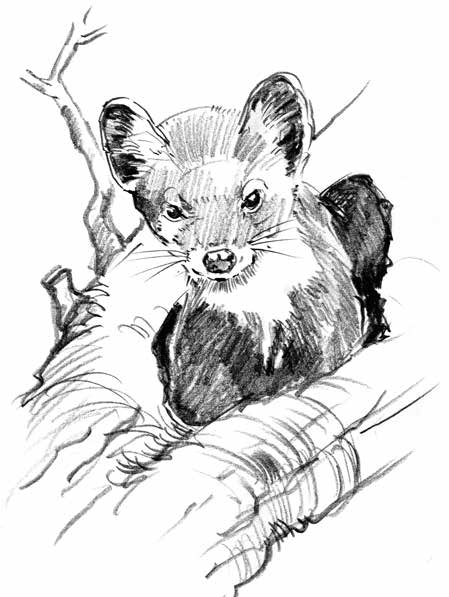 Malt den Lebensraum!Wenn Ihr den Kalender aufmerksam studiert habt, dann werdet Ihr wissen in welchem Lebensraum die hier abgebil- deten Tiere leben. Nehmt einfach Stifte oder Pinsel zur Hand und malt um die Tiere eine Welt, in der sie sich geborgen und zu Hause fühlen!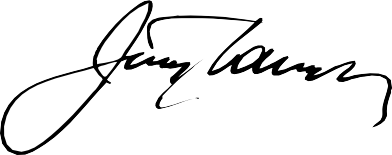 Dr. Jörg Mangold